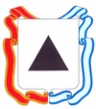 Администрация города МагнитогорскаМуниципальное общеобразовательное учреждение«Специальная (коррекционная) общеобразовательная школа-интернат № 4»города Магнитогорска455026, Челябинская обл., г. Магнитогорск, ул. Суворова, 110Тел/факс: (3519) 20-25-85, e-mail: internat4shunin@mail.ru; http://74203s037.edusite.ruАвтор материала:Даниловская Ольга Николаевнаучитель математики высшей квалификационной категорииМОУ «С(К)ОШИ №4» города Магнитогорска Челябинской области,г. Магнитогорск, 2015Контрольная работа по математике по теме «Выражения» для учащихся 7 классаКонтрольная работа предназначена  для текущей проверки знаний обучающихся.Работа состоит из двух вариантов по пять заданий. Каждый вариант включает в себя задания, соответствующие обязательному уровню (они отмечены знаком ●), так и задания более продвинутого уровня.Авторы учебника: Ю.Н. Макарычев, Н.Г. Миндюк, К.И. Нешков, С.Б. Суворова. Автор-составитель программы: Т.А. Бурмистрова.г. Магнитогорск, 2015Вариант 1●1. Найдите значение выражения 6х – 8у при х = , у = .●2. Сравните значения выражений - 0,8х – 1  и 0,8х – 1 при х = 6.●3. Упростите выражение:а) 2х – 3у – 11х + 8у;б) 5 (2а + 1) – 3;в) 14х – (х – 1) + (2х + 6).4. Упростите выражение и найдите  его значение:-4 (2,5а – 1,5) + 5,5а – 8 при а = - .5. Из двух городов, расстояние между которыми s км, одновременно навстречу друг другу выехали легковой автомобиль и грузовик и встретились через  t ч. Скорость легкового автомобиля v км/ч. Найдите скорость грузовика. Ответьте на вопрос задачи, если s =2 00, t = 2, v = 60.Вариант 2●1. Найдите значение выражения 16а + 2у при а = , у = - .●2. Сравните значения выражений 2 + 0,3а  и  2 – 0,3а при а = - 9.●3. Упростите выражение:а) 5а + 7b – 2a – 8b;б) 3 (4x + 2) – 5;в) 20b – (b – 3) + (3b – 10).4. Упростите выражение и найдите  его значение:-6 (0,5x – 1,5) - 4,5x – 8 при x = .5. Из двух городов, расстояние между которыми s км, одновременно навстречу друг другу выехали автомобиль и мотоцикл и встретились через  t ч. Найдите расстояние между городами, если скорость автомобиля v1 км/ч, а скорость мотоцикла v2 км/ч. Ответьте на вопрос задачи, если t = 3, v1 = 80, v2= 60.ОтветыКритерии оценивания«5» - верно выполнены все 5 заданий«4» - верно выполнены 4 задания«3» - верно выполнены 3 заданияв остальных случаях – «2»№ заданияВариант 1Вариант 21- 113а) -8х +8уб) 10а + 2в) 15х + 7а) 5а - bб) 12х + 1в) 22 b -74- 1- 4540 км/ч420 км/ч